									Name: ____________________________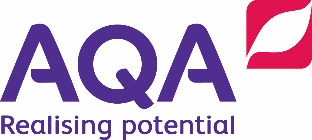 									Date: _____________________________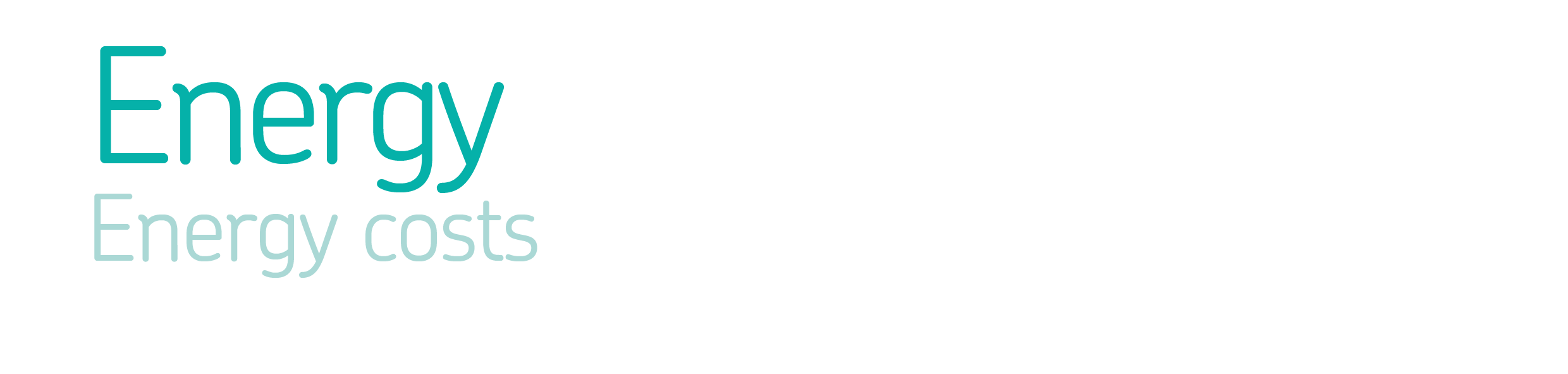    Compare the running costs of fluorescent and filament light bulbs.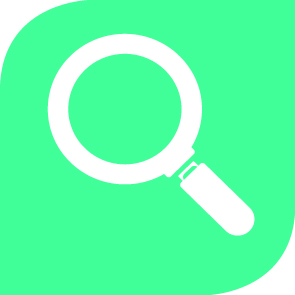 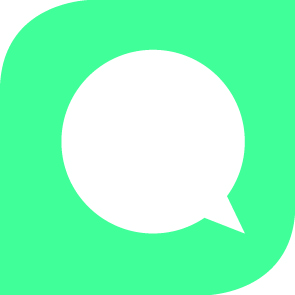 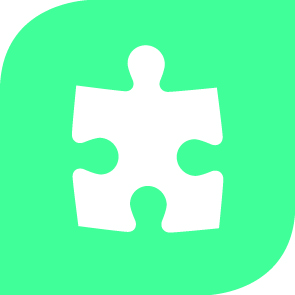 KnowKnowApplyApplyIdeasIdeasWe pay for our domestic electricity usage based on the amount of energy transferred.Compare the amounts of energy transferred by different foods and activities.Electricity is generated by a combination of resources which each have advantages and disadvantages.Compare the energy usage and cost of running different home devices.Explain the advantages and disadvantages of different energy resources.SkillSkillExplain the advantages and disadvantages of different energy resources.Calculate the cost of home energy usage, using the formula: cost = power (kW ) x time (hours) x price (per kWh).Represent the energy transfers from a renewable or non-renewable resource to an electrical device in the home.FactsFactsFood labels list the energy content of food in kilojoules (kJ).Key wordsKey wordsPower: How quickly energy is transferred by a device (watts).Energy resource: Something with stored energy that can be released in a useful way.Non-renewable: An energy resource that cannot be replaced and will be used up.Renewable: An energy resource that can be replaced and will not run out. Examples are solar, wind, waves, geothermal and biomass.Fossil fuels: Non-renewable energy resources formed from the remains of ancient plants or animals. Examples are coal, crude oil and natural gas.ExtendEvaluate the social, economic and environmental consequences of using a resource to generate electricity, from data.Suggest actions a government or communities could take in response to rising energy demand.Suggest ways to reduce costs, by examining data on a home energy bill.